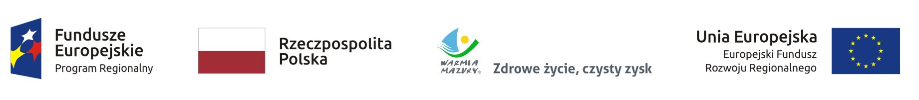 Załącznik nr 4 do SIWZ -  wykaz osób ..............................................                                                               pieczęć nagłówkowa Wykonawcy                                                                                     W Y K A Z     O S Ó B SKIEROWANYCH   DO   REALIZACJI   ZAMÓWIENIA     Dotyczy: postępowania na udzielenie zamówienia publicznego pn. „Rewitalizacja wraz z adaptacją na cele turystyczne zabytkowego mostu dawnej linii kolejowej 
w m. Glaznoty”        W oświadczeniu należy podać stosunek prawny łączący wykonawcę z daną osobą (umowa o pracę, zlecenie, itp.). W przypadku osób, które będą udostępnione wykonawcy przez podmioty trzecie w kolumnie 6 tabeli należy wpisać „zobowiązanie podmiotu trzeciego” oraz załączyć pisemne zobowiązanie tych podmiotów do oddania wykonawcy  do dyspozycji niezbędnych zasobów na okres korzystania z nich przy wykonaniu zamówienia.Jeśli wykonawca polega na zdolnościach technicznych lub zawodowych innych podmiotów, musi udowodnić zamawiającemu, że realizując zamówienie będzie dysponował niezbędnymi zasobami tych podmiotów,  w szczególności przedstawiając zobowiązanie tych podmiotów do oddania mu do dyspozycji niezbędnych zasobów na potrzeby realizacji zamówienia. Dołączone dokumenty winny potwierdzać:zakres dostępnych wykonawcy zasobów innego podmiotu;sposób wykorzystania zasobów innego podmiotu, przez wykonawcę, przy wykonywaniu zamówienia publicznego;zakres i okres udziału innego podmiotu przy wykonywaniu zamówienia publicznego;czy podmiot, na zdolnościach którego wykonawca polega w odniesieniu do warunków udziału
w postępowaniu dotyczących wykształcenia, kwalifikacji zawodowych lub doświadczenia, zrealizuje roboty budowlane lub usługi, których wskazane zdolności dotyczą.O Ś W I A D C Z E N I EPrzystępując do  udziału w postępowaniu o udzielenie zamówienia oświadczam, że osoby, które będą uczestniczyły w wykonaniu zamówienia, posiadają wymagane uprawnienia, do wykonywania zgodnie  z obowiązującymi przepisami w tym zakresie.  ............................                                                                             ……………….……….…….miejscowość,   data                                                                          podpis osoby uprawnionych do reprezentowania wykonawcyImię i nazwisko/ wykształcenieZakres rzeczowy
 wykonywanych czynności Posiadane uprawnienia budowlane, Doświadczenie jako kierownik podobnych robót Wymagane/posiadanepraktyka na budowie przy zabytkach nieruchomych   potwierdzoną zaświadczeniem wydanym przez Wojewódzkiego Konserwatora Zabytków 
w miesiącach Wymagane/posiadaneUWAGI 123456Kierownik budowy  –  minimalne wymagania- min. 5  lata jako kierownik   budowy     -  uprawnienia budowlane do pełnienia samodzielnych funkcji technicznych 
 w  budownictwie w specjalności konstrukcyjno – budowlanej bez ograniczeń określone  przepisami Prawa budowlanego,  - co najmniej 18 miesięczną praktykę na budowie przy zabytkach nieruchomych   potwierdzoną zaświadczeniem wydanym przez Wojewódzkiego Konserwatora Zabytków5/…..18/.....Dysponuję(emy)/będziemy dysponowaćstosunek prawny łączący wykonawcę z daną osobą (umowa o pracę, zlecenie, itp.) .................... (niepotrzebne skreślić)